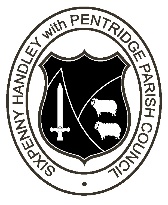 Sixpenny Handley & Pentridge Parish CouncilParish Office, 6 Town Farm Workshops, Sixpenny Handley. SP5 5PAEmail: sixpennyhandley@dorset-aptc.gov.ukOffice 01725 552211/Clerk to the Council 07907 445951www.sixpennyhandleyparishcouncil.btck.co.ukAGENDA  FINANCE & GENERAL PURPOSES COMMITTEE MEETINGThursday 1st August 2019 at 7:30pm in the Parish Office, Sixpenny HandleyThe following Members are summoned to attend the above meeting of the Parish Council.Cllr J Reed, Cllr C Taylor, Cllr S McLean, Cllr M New, Cllr S Meaden, Cllr A Turner, Cllr G SalviaMembers of the public and press are welcome to attend all meetings of the Parish Council.____________________________________________________________________________________________________Public Open SessionPrior to the consideration of the following agenda, members of the Public have the opportunity for questions or comments.Apologies. To record any Declaration of Interests & Grants for Dispensation.To report matters arising (not included on the agenda) from the last meeting held 4th July 2019.To consider Play Area Matters and monthly Inspection Reports.Consider quote for repairs to damaged waltz.Consider quote to supply and install new waltz.Consider quote to replacement fencing & posts.Village Hall Matters.Consider quotes for Village Hall front door glazing.To consider Sports Facilities Matters.To consider support for British Legion Poppy Appeal.To consider any actions from correspondence received                  Financial Matters & Expenditure To approve items for payment & RFO finance report.Signed:			 	Clerk to the Council 25th July 2019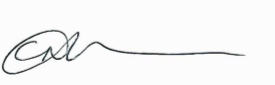 Dates of Future MeetingsTbc – Planning Matters Committee Meeting 7:30pm25th July 2019 – Full Parish Meeting 7:30pm1st August 2019 – F&GP meeting 7:30pm